Дисциплина: МДК  02.01 Теоретические и методические основы организации игровой деятельности детей раннего и дошкольного возрастаПреподаватель: Максимова С.В.Раздел 3. Игры с правилами«Подвижные игры»Тема Подвижные игры. Особенности, значение, структура. (2 ч).Тема  Классификация подвижных игр, требования к проведению подвижных игр (2 ч).Тема  Народные игры, особенности, цель, значение (2 ч).Задание: Изучение лекционного материала. Конспектирование. ПР № 8 Организация и подготовка подвижной игры (2 ч).ПР № 9 Проведение подвижной  игры (2 ч).Задание: актуализация теоретических знаний по  теме, оформление практической работ, изготовление атрибутов и подготовка к проведению.«Дидактические игры»Тема  Характеристика дидактических игр, функции, виды. (2 ч).Тема  Структура, принципы и этапы дидактической игры. (2 ч).Задание: Изучение лекционного материала. Конспектирование. ЛекцияПодвижные игры. Особенности, значение, структура.Цель лекции: сформировать понятие  о фронтальных формах обучения дошкольников.Вопросы:Особенности подвижных игр. Значение подвижных игр. Структура подвижных игр.1.Особенности подвижных игр. Подвижная игра — естественный спутник жизни ребенка, источник радостных эмоций, обладающий великой силой.Подвижные игры являются традиционным средством педагогики. Одна из характерных особенностей подвижных игр — стремление к результату. Ребенок испытывает радость от удовлетворения потребности в движениях, от эмоциональной атмосферы игры, особый эмоциональный подъем вызывает достижение реального, наглядного положительного результата — выигрыша. Разнообразие подвижных игр с давних пор приводило исследователей и составителей сборников к необходимости группировать игры, классифицировать их. Изучением подвижных игр для дошкольников занимались такие педагоги, как Л.И. Чулицкая, Е.А. Аркин, М.М. Конторович, Н.А. Метлов, Л.И. Михайлова, а позднее В.М. Богусловская, А.И. Быкова, А.И. Сорокина, Е.Г. Батурина, Н.Г. Кожевникова, Н.Н. Кильпио и др.2.Значение подвижных игр. В формировании разносторонне развитой личности ребенка подвижным играм отводится важнейшее место. Они рассматриваются как основное средство и метод физического воспитания. Являясь важным средством физического воспитания, подвижная игра одновременно оказывает оздоровительное воздействие на организм ребенка. Игра является незаменимым средством совершенствования движений; развивая их, способствует формированию быстроты, выносливости, координации движений. Большое количество движений активизирует дыхание, кровообращение и обменные процессы. Это в свою очередь оказывает благотворное влияние на психическую деятельность. Велика роль подвижной игры и в умственном воспитании ребенка: дети учатся действовать в соответствии с правилами, овладевать пространственной терминологией, осознанно действовать в изменившейся игровой ситуации и познавать окружающий мир. В процессе игры активизируются память, представления, развиваются мышление, воображение. Дети усваивают смысл игры, запоминают правила, учатся действовать в соответствии с избранной ролью, творчески применяют имеющиеся двигательные навыки, учатся анализировать свои действия и действия товарищей. Подвижные игры нередко сопровождаются песнями, стихами, считалками, игровыми зачинами. Такие игры пополняют словарный запас, обогащают речь детей.Большое значение имеют подвижные игры и для нравственного воспитания. Дети учатся действовать в коллективе, подчиняться общим требованиям. Правила игры дети воспринимают как закон, и сознательное выполнение их формирует волю, развивает самообладание, выдержку, умение контролировать свои поступки, свое поведение. В игре формируется честность, дисциплинированность, справедливость. Подвижная игра учит искренности, товариществу.В подвижных играх совершенствуется эстетическое восприятие мира. Дети познают красоту движений, их образность, у них развивается чувство ритма. Они овладевают поэтической образной речью.Подвижная игра готовит ребенка к труду: дети изготавливают игровые атрибуты, располагают и убирают их в определенной последовательности, совершенствуют свои двигательные навыки, необходимые для будущей трудовой деятельности.В процессе игры происходит не только упражнение в уже имеющихся навыках, их закрепление и совершенствование, но и формирование новых психических процессов, новых качеств личности ребенка.Таким образом, подвижная игра – незаменимое средство пополнения ребенком знаний и представлений об окружающем мире, развития мышления, ценных морально-волевых и физических качеств.3.Структура подвижных игр.Подвижная игра относится к тем проявлениям игровой деятельности, в которых ярко выражена роль движений.Содержание подвижной игры составляют ее сюжет (тема, идея), правила и двигательные действия. Содержание исходит из опыта человека, передающегося от поколения к поколению.Сюжет игры определяет цель действий играющих, характер развития игрового конфликта. Он заимствуется из окружающей действительности и образно отражает ее действия (например, охотничьи, трудовые, военные, бытовые) или создается специально, исходя из задач физического воспитания, в виде схемы противоборства при различных взаимодействиях играющих. Сюжет игры не только оживляет целостные действия играющих, но и придает отдельным приемам техники и элементам тактики целеустремленность, делает игру увлекательной.Правила – обязательные требования для участников игры. Они обусловливают расположение и перемещение игроков, уточняют характер поведения, права и обязанности играющих, определяют способы ведения игры, приемы и условия учета ее результатов. При этом не исключаются проявление творческой активности,  а также инициатива играющих в рамках правил игры.Двигательные действия в подвижных играх очень разнообразны. Они могут быть, например, подражательными, образно-творческими, ритмическими; выполняться в виде двигательных задач, требующих проявления ловкости, быстроты, силы и других физических качеств. Все двигательные действия могут выполняться в самых различных комбинациях и сочетаниях.Подвижные игры должны обеспечить разностороннее развитие моторной сферы детей, а также способствовать формированию их умений действовать в коллективе, ориентироваться в пространстве, выполнять действия в соответствии с правилами или текстом игры. Поэтому надо использовать подвижные игры и упражнения не только разнообразные по содержанию, но и по организации детей, по сложности согласования движений.Вопросы для самоконтроля:Раскройте особенности подвижных игр. Каково значение подвижных игр? Какова структура подвижных игр?ЛекцияКлассификация подвижных игр, требования к их проведениюЦель лекции: сформировать понятие о классификации подвижных игр, требованиях к их проведениюВопросы:Классификация подвижных игр.2. Требования к проведению подвижных игр.1.Классификация подвижных игр.Подвижные игры классифицируются по следующим признакам:по возрасту;по содержанию (от самых простых, элементарных, до сложных полуспортивных игр);по преобладающему виду движений (игры с бегом, прыжками, катанием, бросанием и ловлей, метанием);по физическим качествам (на развитие ловкости, быстроты, выносливости, гибкости);по видам спорта (игры, подводящие к баскетболу, игры с лыжами и на лыжах, в воде, на санках и с санками, бадминтону, футболу, хоккею);по признаку взаимоотношений играющих (игры с соприкосновением с противником…);по организационной форме (для занятий физкультурой, для активного отдыха, для физкультурно-оздоровительной работы);по подвижности (малой, средней и большой подвижности – интенсивности) – классификация М.М.Конторовой, Л.Н.Михайловой;по сезону (летние, зимние);по месту занятий (для спортивного зала, спортивной площадки, помещений, местности);по способу организации играющих: командные и некомандные, игры-эстафеты.Специалисты в области дошкольной педагогики отдают предпочтение классификации, предложенной П.Ф.Лесгафтом, Е.А.Покровским и В.В.Гориневской. Подвижные игры делятся на:сюжетные («Кот и мыши», «У медведя во бору»…);бессюжетные (Ловишки, Салки…);игры с элементами соревнования («Кто скорее добежит до флажка», «Чье звено скорее построится»);бессюжетные с использованием предметов («кегли», «Серео», «кольцебросы», «Бабки»…);игры-забавы, аттракционы («Бег в мешках», «Ложка с шариком»…);игры с элементами спорта (городки, бадминтон, хоккей, баскетбол…).2. Требования к проведению подвижных игр.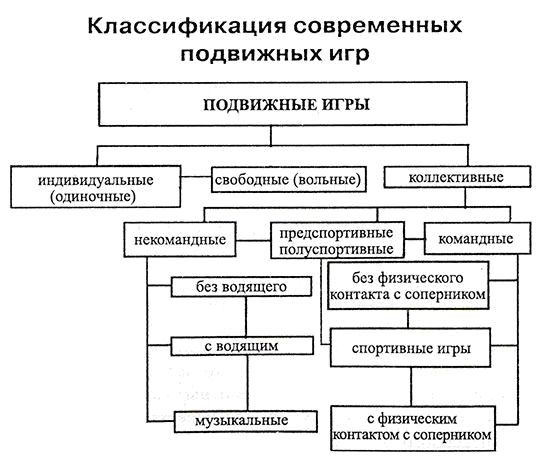 Подвижная игра является эффективным средством воспитания, но только при условии, что она соответствующим образом подобрана, правильно проводится и используется. Перед игрой преподаватель должен учитывать задачи, поставленные перед уроком, возрастные особенности детей, их развитие, физическую подготовленность, количество детей, условия проведения игры, форму занятия (урок, перемена, праздник, прогулка), место ее проведения, наличие пособий и инвентаря.Объяснение игры должно быть кратким и логичным. Рекомендуется придерживаться следующего плана изложения: название игры, роль играющих и месте их расположения, ход игры, цель, правила.Во многих играх действуют водящие. Выделять водящих можно разными способами: по назначению руководителя, по жребию, по выбору играющих, по результатам предыдущих игр, по считалке, по названному числу.В командных играх очень важно распределить участников с таким расчетом, чтобы команды были равны по силам, иначе игра будет неинтересной. Делить участников игры на команды можно по расчету номеров, усмотрению руководителя, по сговору, перестроением в движении, по желанию, выбору капитанов, могут быть и постоянные команды.Перед началом игры, после объяснения ее содержания, для подсчета очков, раздачи инвентаря руководитель назначает помощников. В младших классах роль помощников могут выполнять физически менее слабые дети, в средних и старших классах - учащиеся, которые известны как хорошие игроки, беспристрастные судьи.Руководитель должен быть объективным, следить, чтобы командам и отдельным участникам были созданы равные условия. Справедливая и точная оценка игры и ее результатов имеет большое значение в командных играх, где все внимание участников направлено на успешное решение поставленной перед командой задачи.Задача преподавателя - правильно определить дозировку нагрузки в игре. Для того, чтобы снизить нагрузку, во время игры руководитель делает, по мере возможности, кратковременные перерывы, которые используются для разбора ошибок, подсчета очков, уточнения правил, назначения новых помощников. Затягивать игру не следует, потому что дети устанут, и игра для них станет неинтересной. Поэтому важно своевременно закончить игру, заранее предупредив участников словами: "Осталось две минуты", "Играем еще до одного очка". Неожиданное окончание игры неблагоприятно действует на разгорячившихся ребят, они долго не могут успокоиться.После проведения игры преподаватель объявляет результаты, оценивает действия отдельных игроков и указывает на допущенные ошибки.Какие же требования предъявляются к воспитателю при подборе подвижных игр?Итак, первое требование, которым надо руководствоваться при отборе подвижных игр, – соответствие содержания игровых действий, правил возрастным особенностям детей, их представлениям, умениям, навыкам, знаниям об окружающем мире, их возможностям в познании нового.Надо стремиться к тому, чтобы игровые образы были понятны и интересны детям. Это могут быть уже знакомые образы (кот, птичка); с неизвестными персонажами малышей легко познакомить, используя картинку, игрушку, сказку, книжку (медведь, лиса, заяц и др.). Важно, чтобы движения персонажей игр были разнообразны, но доступны для исполнения маленьким детям. Поэтому необходимо, чтобы им был хорошо знаком персонаж, которому они подражают.В работе с малышами рекомендуется использовать и игры с небольшим художественным текстом, который подсказывает детям движения и заменяет в игре правила («Зайка беленький сидит», «По ровненькой дорожке», «Поезд» и др.).Очень важно иметь в виду, что разнообразие двигательных заданий обеспечивается не только тем, что в каждой игре используется новое по характеру движение, но и тем, что в нескольких играх одно и то же движение выполняется при разном построении и в разных ситуациях. В одной игре дается ходьба группой, в другой – ходьба по кругу, взявшись за руки, в третьей игре детей приучают ходить парами или врассыпную. Так же можно разнообразить и бег. Дети могут бегать в одном направлении, врассыпную, убегать от ловящего на свои места и т. п. Выполнение движений в разных игровых ситуациях имеет большое значение для развития координации движений малышей, ориентировки их в пространстве, а также способствует воспитанию их активности и самостоятельности.Второе требование – учитывать, что педагогический эффект подвижной игры во многом зависит от соответствия ее определенной воспитательной задаче. В зависимости от того, какие навыки и умения воспитатель стремится развивать у детей в данный момент, он выбирает игры, помогающие развитию именно этих навыков. Так, если в младшей группе перед воспитателем стоит задача научить детей согласованно действовать в коллективе, двигаться на большой площади, то для этой цели более всего подойдут игры сюжетные, такие как «Солнышко и дождик», «Воробушки и кот». Если же ставится задача по развитию, например, равновесия у детей, то в данном случае более всего подойдут игровые упражнения «По тропинке», «Через ручеек» и др.Третье требование  – подбирая игры, воспитатель должен учитывать состав группы детей. В разных детских учреждениях он может быть различным. Часть детей в начале года впервые приходит в детский сад. У таких детей еще нет навыка совместных действий в группе сверстников, некоторые долго не могут привыкнуть к режиму. По своему двигательному опыту эти дети отличаются от детей, ранее посещавших ясельные группы. Поэтому в начале года надо организовывать игровые упражнения для небольшого числа детей, а также подвижные игры, более простые по содержанию и не требующие четкого согласования движений играющих.Следует учитывать и общее состояние группы. Если дети возбуждены, лучше провести спокойную, малоподвижную игру, правила которой требуют от них определенного внимания. Если же дети долго сидели на занятии, им необходимы активные действия. В этом случае нужно выбрать игру, в которой движения разнообразны, часто меняются в соответствии с правилами.Выбор игры зависит также от времени года, погоды, температуры (в помещении или на участке), одежды детей, имеющегося оборудования и т. д.При выборе игры нужно учитывать, в какое время дня она проводится. Подвижные игры разного характера следует сочетать с играми и занятиями, которые имеют место в режиме дня. В конце дня, незадолго до сна, игры должны быть более спокойными.Вопросы для самоконтроля:Охарактеризуйте классификацию подвижных игр.Каковы педагогические требования к проведению подвижных игр?ЛекцияНародные игры, особенности, цель, значениеЦель лекции: сформировать понятие о народных играх, особенностях, целях, значении.Вопросы:1.Понятие «народные игры», их виды, особенности.2. Цели и значение народных игр.1.Понятие «народные игры», их виды, особенности.Народная игра – исторически сложившееся общественное явление, самостоятельный вид деятельности, которая является ещё и средством обучения и воспитания, сохраняющая свою исходную и наиболее ценную функцию, обеспечивающую самообразование через рефлексию ребёнка. Издревле в них ярко отражались образы людей, быт, труд и национальные устои, представления людей о чести, смелости, мужестве, желание обладать силой, ловкостью, выносливостью, быстротой и красотой движений, проявлять смекалку, выдержку, творческую выдумку, находчивость, волю и стремление к победе. По содержанию все народные игры классически лаконичны, образны, выразительны и эмоциональны, а народные игры с пением ещё и музыкальны. Народные мелодии хороши своей простотой, доступной формой, напевностью, легко запоминающимся мотивом.«Игры народные» – этим термином мы обозначаем как собственно игры, так и различные забавы, увеселения, зрелища, народные виды спорта, которые, имея игровую основу, включают в себя элементы театра, цирка, танцевального, музыкального, поэтического и изобразительного искусства. Чёткой классификации народных игр нет. На основе исследований Капицы О.И., Науменко Г.М. игры условно можно разделить на виды:а) подвижные (спортивные) игры;б) обрядовые (календарные);в) по отношению к природе (природные);г) трудовые (бытовые)д) с ведущим (водящим);ж) драматические (с элементами театрализованных действий)К подвижным (спортивным) играм относятся игры соревновательного характера, включающие в себя бег, прыжки и развивающие силу, ловкость, быстроту, ориентировку в пространстве ( «Горелки», «Ловишки», «Прятки», «Звонари», «Бубен» и др.) Обрядовые (календарные) игры, это игры, которые имели связь с народным сельскохозяйственным календарём. К сожалению, многие из них уже давно утрачены. К ним относятся игры: «Кукушечка», «Ручеёк», «Гори, гори ясно», «Солнышко», «Кострома» и др.По отношению к природе. Русский народ всегда очень нежно, трепетно относился к природе, прославлял и берёг её. Эти игры не только воспитывают любовь и доброе отношение к окружающему миру, но и имеют познавательное значение: дети знакомятся с окружающей природой. Это игры: «Сорока», «У медведя во бору», «Заинька», «Паучок», «Ворон», «Олень» и др.Трудовые (бытовые) игры знакомят с историческим наследием русского народа, с повседневным трудом наших предков. («Горшок», «Каравай», «Я весёлая ткачиха, «Клубочек», «Баба сеяла горох», «Мельница» и др.) Игры с ведущим (водящим) – игры, где игрок выполняет какое-то действие или ведёт игру. («Звонари», «Отгадай, чей голосок», «Море волнуется», «Сижу на камушке»). Игры – забавы – это игры, которые веселят, забавляют ребёнка и, в то же время, несут в себе какой – то познавательный и воспитательный элемент. К ним относятся игры «Сорока-сорока», «Ладушки», «Идёт коза рогатая», «По кочкам», «Баба сеяла горох», и др.Драматические (с элементами театрализованных действий) игры – это игры, которые требуют искусство «артиста», умение на время превратиться в какого - то героя игры и выполнять его действия («Заинька, выходи», «Волк-волчок», «Бабка Ёжка», «Идёт коза по лесу», «Дрёма» и др.)Так как все народные игры проводились по – разному, их, в свою очередь, можно, так же условно, разделить на 3 типа:- хороводные или круговые. Это основная группа. («Заинька», «Каравай», «Ворон», «Пирог», «Паучок» и др.)- некруговые или «стенка на стенку». («Бояре», «В царя», «Плетень» и др.) - хороводы – шествия или выполнение разного вида движения: завитушки, змейка, рассыпная. («Хмель», «Ручеёк», «Вейся, капустка», «Улитка» и др.)Работа по знакомству детей с народными играми начинается с 2 лет. В этом возрасте детей привлекают, в основном, игры-забавы («Коза рогатая», «Ладушки и др.) и некоторые игры спортивного характера, такие как «Ловишки» и «Прятки». Во 2 младшей группе к ним добавляются игры природные («Паучок», «Сорока» и др.),драматические («Заинька», «Дрёма» « И уже в средней группы мы используем все виды народных игр. Что касается типов народных игр, то в младшем дошкольном возрасте используются хороводные и часть игр хороводов – шествий, а в старшем дошкольном возрасте детям предлагаются народные игры всех типов.Цели и значение народных игр.Привлекательным моментом организации народных игр в системедошкольного образования становится то, что они не требуют специального игрового оборудования. Целью многих игр является реализация развлекательной функции: шутки с придумыванием нелепиц, словесных каламбуров, со смешными движениями и жестами. Шуткам и юмору, характерным для них, присуща безобидность. Они-то и определяют педагогическую ценность народных игр для детей. Доброжелательный смех взрослых, товарищей, участвующих в игре, действует на ребёнка сильнее, чем наказания или замечания. Во время прогулок, семейных праздников, повседневного общения эти игры незаменимы.Необходимость соблюдения правил требует от участников игры (взрослых и детей) партнерских отношений, что способствует укреплению эмоциональных контактов, формированию коммуникативных навыков. Взрослые вносят в совместные игры смех, шутки. Они могут быть организаторами игры. Однако надо стремиться, чтобы все играющие побывали в роли водящего.Совместные игры с близкими взрослыми — огромная радость для ребёнка. Однако нельзя играть до пресыщения. Если интерес к игре ослабевает, её необходимо закончить. А заканчивая игру, оставлять детям радостную перспективу: «Мы поиграем в следующий раз». Иногда можно забыть игру на неделю, две, три, месяц. Когда подзабытая игра возвращается, она приобретает прелесть новизны.Народные игры интересны и актуальны и в настоящее время, несмотря на то, что существует достаточно большое количество соблазнов в наш технократический век. Дети с большим удовольствием, а самое главное, с пользой играют в них, т.к. мелодия песни связывает движения детей одним ритмом, координирует их, поднимает настроение, развивает физически, доставляет радость. У них формируется устойчивое, заинтересованное, уважительное отношение к культуре родной страны, создаётся эмоциональная положительная основа для развития духовных и патриотических чувств: любви и преданности к Родине. Игры вызывают активную работу мысли, способствуют расширению кругозора, уточнению представлений об окружающем мире, совершенствованию всех умственных и психических процессов, стимулирует переход детского организма к более высокой степени развития.Вопросы для самоконтроля:1Раскройте понятие о «народных играх», их видах, особенностях.2.Каковы цели и значение народных игр?Практические работы № 8,9 Организация, подготовка и проведение подвижной игры игрыЦель работ:Закрепление и расширение представления о значении и содержании подвижных игр в жизни дошкольника, особенностях их организации и подготовки.План работы:1.Актуализация теоретических знаний.Особенности подвижных игр. Значение подвижных игр. Структура подвижных игр.Классификация подвижных игр.Требования к проведению подвижных игр.2.  Составление картотеки подвижных игр (по 3-5 игр в каждой возрастной группе).3.  Подготовка атрибутов игры.4.  Проведение игры по выбору.Лекция Характеристика дидактических игр, функции, виды.Цель лекции: познакомить студентов с характеристикой дидактических игр, их функциями и видами.Вопросы:1. Характеристика дидактических игр. 2. Функции дидактических игр.3. Виды дидактических игр1. Характеристика дидактических игр. Дидактическая игра — это такая коллективная, целенаправленная учебная деятельность, когда каждый участник и команда в целом объединены решением главной задачи и ориентируют свое поведение на выигрыш. Дидактическая игра — это активная и(или) интерактивная учебная деятельность по имитационному моделированию изучаемых систем, явлений, процессов.Программе «От рождения до школы» под редакцией Н. Е. Вераксы, Т. С. Комаровой, М. А. Васильевой, на первый план выдвигается развивающая функция дидактической игры. Поэтому развивающие дидактические игры занимают важнейшее место в жизни ребёнка. Они расширяют представление малыша об окружающем мире, обучают ребёнка наблюдать и выделять характерные признаки предметов (величину, форму, цвет, различать их, а также устанавливать простейшие взаимосвязи. Дидактические игры с правилами заняли должное место среди методов обучения и воспитания детей. С помощью игр выявляются индивидуальные особенности детей.Дидактические игры для дошкольников позволяют не только узнать что-то новое, но и применить полученные знания на практике. Несомненно, такие навыки станут основой дальнейшего успешного обучения, развития важных интегративных качеств: любознательный, активный; эмоционально-отзывчивый; способный решать интеллектуальные и личностные задачи, адекватные возрасту; способный управлять своим поведением и планировать свои действия.Ценность дидактических игр заключается в том, что они создаются в развивающих целях. Благодаря их использованию можно добиться более прочных и осознанных знаний, умений и навыков. Дух соревнования ускоряет умственные процессы, рождает познавательную активность, заряжает чувством, ведет к сильным эмоциональным переживаниям. Развивается сообразительность, умение самостоятельно решать поставленные задачи.Дидактическая игра дает возможность решать различные педагогические задачи в игровой форме, наиболее доступной для дошкольников.2.   Дидактические  игры имеют свои функции:• Дидактическая игра способствует активизации мыслительной деятельности дошкольников, вызывает у дошкольников  живой интерес и помогает им усвоить новые знания.  •  В дидактических играх дети наблюдают, сравнивают, сопоставляют, классифицируют предметы по тем или иным признакам, производят доступные им  анализ и синтез, делают обобщения; у дошкольников  формируется произвольность таких психических процессов, как внимание и память. •  Дидактические  игры развивают у дошкольников  смекалку, находчивость, сообразительность. •  Дидактическая игра стимулирует у детей  волевые усилия – организованность, выдержку, умения соблюдать созданные правила, подчинять свои интересы интересам коллектива.3. Виды дидактических игрК дидактическим играм относятся собственно обучающие игры с правилами, игры и упражнения с дидактическими игрушками и материалами, некоторые игры-занятия.Дидактическая игра с правилами — основной и наиболее характерный вид игровой деятельности детей — имеет определенную структуру, которая включает дидактическую (развитие сенсорных процессов, речи и др.), игровую задачу (отгадать, выиграть соревнование и т. д.) и игровые действия (прятать и находить, кого- то изображать и т. п.), правила игры (действовать по очереди, не повторять сказанного, начинать по сигналу и т. п.). Игровая задача и игровые действия вносят в игру занимательное начало, позволяют ребенку обучаться, играя, непреднамеренно получать знания в интересной для него деятельности. К таким играм можно отнести прежде всего многие настольные игры, словесные и словесно-подвижные типа народных и т. п.Большая группа игр и упражнений с дидактическими игрушками и материалами (матрешками, башенками, грибками, геометрическими формами и т. д.) характеризуется тем, что обучающее и игровое начало заложено в самих игрушках и материалах, в их специальной конструкции. В играх этого типа имеются свои дидактические задачи (различать величину, форму и т. д.) и цель игры для ребенка (собрать целую игрушку, выполнить задание), разнообразные действия (собирать, складывать, нанизывать) и определенные правила (например, нанизывать кольца по возрастанию величины, раскладывать по форме).Игры с дидактическими игрушками и материалами предназначены больше для маленьких детей. Они не требуют обязательного взаимодействия с другим ребенком, предполагают характерную для малышей повторность действий. Их ценность не только в том, что дети познают специально выделенные, нарочито подчеркнутые в игрушке, материале свойства — цвет, форму, величину и др. Благодаря заложенному в обучающих игрушках и материалах принципу самоконтроля они позволяют организовать более или менее длительную самостоятельную деятельность маленьких детей, развивать умения занимать себя, играть рядом с другими, не мешая им, а значит, помогают организовать жизнь группы.Дидактические игры должны развивать любознательность, умение самостоятельно решать умственные задачи, способствовать созданию стойких игровых коллективов, объединенных общими интересами, взаимными симпатиями, товарищескими взаимоотношениями.Еще более важное место занимают словесные дидактические игры (игры-загадки на выделение характерных признаков предметов, сравнение, обобщение и др.), настольно-печатные игры на классификацию предметов, игры-соревнования в быстроте и точности ориентировок. Ценно, что эти игры объединяют не только непосредственных участников, но и «болельщиков», внимательно наблюдающих за игрой и выражающих активное отношение к успехам или неуспехам своих товарищей.Вопросы для самоконтроля:1. Дайте характеристику дидактических игр. 2.Раскройте функции дидактических игр.3.Каковы виды дидактических игр?Лекция Структура, принципы и этапы дидактической игры.Цель лекции: сформировать понятие о структуре, принципах и этапах дидактической игры.Вопросы:1.Структура дидактической игры.2.Принципы дидактической игры.3.Этапы дидактической игры.1.Структура дидактической игры. I. Дидактическая задача - подчеркивает обучающий характер игры, направленность содержания на процесс познавательной деятельности, вытекает из программы воспитания и обучения в детском саду,2. Игровая задача - определяет игровые действия, становится задачей самого ребенка, вызывает желание и потребность решить её.3. Игровые действия - основа игры, её сюжет, проявление активности детьми в игровых целях.4. Игровые правила - определяют, что и как нужно делать в игре каждому ребенку, указывают путь достижения цели, воспитывают умение сдерживаться, управлять своим поведением.2.Принципы дидактической игры.В современной дидактике разработаны следующие принципы проведения игры:- принцип добровольности участия в игре;- принцип динамичности (игра требует динамики, активных внешне проявленных действий со стороны участников);- принцип создания игровой атмосферы (хотя игра проходит «понарошку», дети при этом испытывают реальные чувства);- принцип взаимосвязи игровой и неигровой деятельности;- принцип постепенного перехода от простых игр к более сложным.3.Этапы дидактической игры.Выделяют следующие основные этапы организации дидактической игры.1. Выбор игры. Существует большое многообразие детских игр, из которых предпочтительней выбирать те, которые не только обучают, но и воспитывают справедливость, умение помочь товарищу, способствуют развитию личностных качеств, формированию характера. Кроме того, выбор игры зависит от индивидуальных особенностей ребёнка и от коллектива, в котором он находится.2. Предложение игры детям. Может быть как неигровым (давайте начнем играть…) так и игровым (например, получение секретного пакета). Перед началом игры необходимо чётко ставить игровую задачу, объяснить правила и действия. В объяснение игры входят её название, смысл и тема (о чём игра), правила, содержание и т.д.3. Оснащение и оборудование места для игры. Место для игры должно быть выбрано по сюжету, содержанию игры, по количеству участвующих, быть безопасным, удобным.4. Распределение на команды, группы, распределение ролей. Игровая практика имеет различные демократические приемы разделения на микроколлективы (например: считалки, жеребьевка и тд.). При распределении игровых ролей можно воспользоваться такими приемами:- выбор на ключевую роль взрослого (чтобы никому было не обидно);- назначение на ответственную роль старшего ребёнка (например, приглашение ученика из старшего класса);- жеребьёвка;- поочередное выполнение наиболее интересной, привлекательной для детей роли;- развитие игровой ситуации, предполагающее смену ролей или их постепенное усложнение.5. Игровые действия – это проведение самой игры. Для поддержания постоянного интереса к игровым действиям возможно усложнение правил игры, введение в игру новых лиц, смена обстановки. Педагог, он же организатор, действует в той роли, которую он выбрал.6. Завершение игры. Впечатления, полученные от игры, во многом зависят от этого этапа. В конце игры нужно огласить результат, например: поражение, победа, выигрыш, ничья – должна быть выделена логическая черта. Конец игр также требует подведение итогов, поощрения.Вопросы для самоконтроля:1.Какова структура дидактической игры?2.Раскройте принципы дидактической игры.3.Охарактеризуйте этапы дидактической игры.